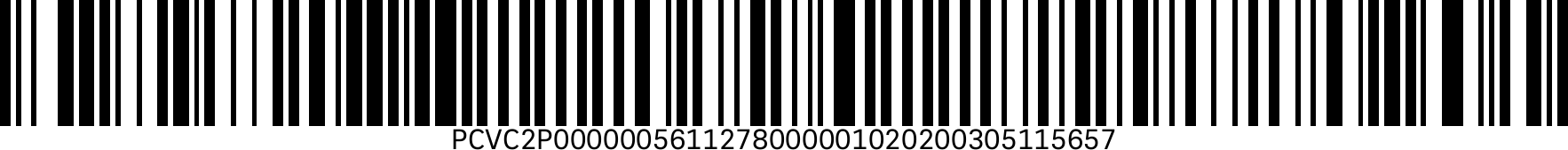 Smlouva o sdružených službách dodávky plynu 
(dále jen "Smlouva")
 DodavatelE.ON Energie, a.s., F. A. Gerstnera 2151/6, České Budějovice 7, 370 01 České Budějovice | IČ: 26078201 | DIČ: CZ26078201 | 
Obchodní rejstřík u Krajského soudu v Českých Budějovicích oddíl B, vložka 1390
Číslo účtu/kód banky: 10014-1703621/0100
Zastoupený na základě plné moci společností E.ON Česká republika, s. r. o. | IČ: 25733591 | DIČ: CZ25733591
Kontakt: E.ON Zákaznická linka 800 111 250, businessline@eon.cz, www.eon.cz Název firmy: Služby Boskovice, s.r.o. Společnost je zapsána v OR uvedeném u KS/ v jiné evidenci: Obchodní rejstřík u Krajského soudu v Brně oddíl C, vložka 47100Adresa sídla firmy: U Lázní 2063/3, 680 01 BoskoviceAdresa pro doručování: U Lázní 2063/3, 680 01 BoskovicePředmět a obsah Smlouvy
Závazek Dodavatele dodávat Zákazníkovi plyn v maximální úrovni (pásmu) odběru do 630 MWh/rok a zajistit na vlastní jméno, na vlastní účet a v potřebném rozsahu související služby v plynárenství a závazek Zákazníka zaplatit Dodavateli cenu za dodaný plyn a cenu za související služby v plynárenství.
  Odběrné místoAdresa odběrného místa: Na Chmelnici, 680 01 Boskovice
Kód EIC: 27ZG600Z0041142O
Předpokládaná roční spotřeba: 479 MWhDoba platnosti a účinnosti Smlouvy
Tato Smlouva je platná ode dne podpisu oběma smluvními stranami a účinná zahájením dodávky dle této smlouvy, nejdříve však 01.01.2021. Smlouva je uzavřena na dobu určitou do 31.12.2021.
 Produktová řada a cena
Produktová řada: Pro období od 01.01.2021 do 31.12.2021 se sjednává produktová řada SimpleGas a platí individuální cena za dodávku plynu.
Pro období od 01.01.2021 do 31.12.2021 platí individuální cena za dodávku plynu ve výši 416 CZK/MWh a 0 CZK za stálý měsíční plat a 0 CZK na 1000 m3 za denní rezervovanou kapacitu..
 Platební podmínky (Způsob úhrady)Zvláštní ujednání
Změna dodavatele. 
Podmínky sdružených služeb dodávky plynuZávěrečná ustanovení
Osoba oprávněná jednat za Zákazníka bere na vědomí, že její identifikační a kontaktní údaje bude Dodavatel zpracovávat na základě oprávněného  zájmu pro účely přípravy, uzavření a plnění Smlouvy se zákazníkem, ochrany právních nároků a provozních potřeb. Proti takovému zpracování má  tato osoba právo kdykoliv podat námitku. Osoba oprávněná jednat za Zákazníka právnickou osobu a Zákazník podnikající fyzická osoba se zavazuje  informovat kontaktní osoby o zpracování jejich osobních údajů. Bližší informace o zpracování osobních údajů jednotlivých osob, včetně způsobu  podání námitky, jsou uvedeny na webové stránce www.eon.cz, v sekci Ochrana osobních údajů, v části týkající se jednotlivých produktů.
Zákazník podpisem této Smlouvy uděluje souhlas, aby Dodavatel uzavřel s Distributorem Smlouvu, jejímž předmětem bude zajištění služby distribuční  soustavy do výše uvedeného odběrného místa.
Smluvní strany se dohodly, že Smlouvu lze uzavřít pouze v listinné podobě. Zákazník prohlašuje, že se s obsahem a významem Smlouvy a OP seznámil v dostatečném předstihu a rozumí jeho obsahu.
Ujednáním smluvních pokut není dotčen nárok Dodavatele na náhradu majetkové újmy. Obchodní podmínky dodávky plynu pro domácnosti a maloodběratele
(dále jen "OP")